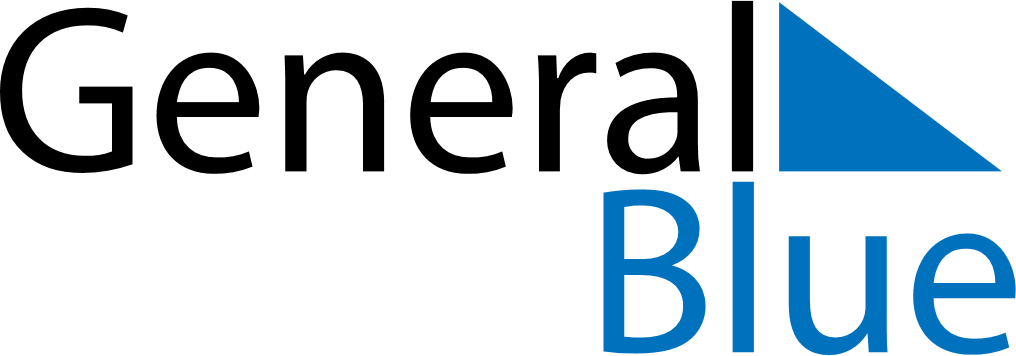 July 2026July 2026July 2026Costa RicaCosta RicaSundayMondayTuesdayWednesdayThursdayFridaySaturday12345678910111213141516171819202122232425Guanacaste Day262728293031